KONKURS dla klas 7 – 8 „MODA NA ZDROWIE. POZYTYWNE RELACJE SPOSOBEM NA DOBRE SAMOPOCZUCIE”REGULAMIN ETAPU SZKOLNEGO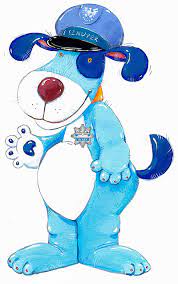 Drodzy Uczniowie, Szanowni Rodzice/ Opiekunowie Zapraszam do udziału w szkolnym etapie konkursu miejskiego „Moda na zdrowie. Pozytywne relacje sposobem na dobre samopoczucie” realizowanego w związku Miejskim Programem Profilaktycznym: „Bezpieczne dziecko-przyjaciel Sznupka. Bezpieczny nastolatek”.Warunki uczestnictwaUczestnikiem konkursu może być uczeń/ uczennica z klasy 7 i 8Przystąpienie do konkursu oznacza akceptację niniejszego regulaminuWarunkiem uczestnictwa w etapie szkolnym konkursu jest złożenie pracy w gabinecie pedagoga szkolnego (gabinet nr 10) do dnia 10.03.2023 (piątek) wraz z załącznikiem nr 1 (zgodą). Zgłoszenie pracy do konkursu jest równoznaczne z udzieleniem opiekuna prawnego Uczestnika zgody na publiczne prezentowanie pracy. Rodzic/ opiekun prawny autora pracy, akceptując regulamin konkursu, udziela organizatorom upoważnienia, do nieodpłatnego wykorzystania nadesłanej pracy do różnego rodzaju publikacjiPrace przyniesione do szkoły po terminie (10.03.2023) i bez załącznika nr 1 (zgody) nie będą rozpatrywaneZałącznik nr 1 jest niezbędnym elementem do przesłania zwycięskiej pracy do kolejnego- miejskiego etapu konkursuZadanie konkursowePrzygotowanie zakładki do książki pod hasłem: „Moda na zdrowie. Pozytywne relacje sposobem na dobre samopoczucie”Zakładka musi zawierać hasło: myśl, poradę lub cytat związany z tematem, zapisany odręcznie lub wydrukowany (praca może zwierać więcej niż jedna myśl)Poza treścią, praca powinna zostać dopełniona obrazem i elementami graficznymi, piktogramami, emotikonami, itp. Zasady konkursuPrace konkursowe muszą spełniać następujące wymogi:Zakładka wykonana zgodnie z opisem określonym w punkcie 2: hasło + grafikaZakładka ma być wykonana ręcznie na twardym papierze (kartce z bloku technicznego) w formacie 21 cm na 6 cmTechnika wykonania: praca dowolna: można użyć flamastrów, farb, kredek, przygotować kolażWyłącznie prace płaskie Praca konkursowa może zostać wykonana tylko przez jednego uczestnika. Nie przyjmujemy prac grupowychDo konkursu mogą być zgłaszane tylko prace wykonane osobiście i samodzielnieOrganizator etapu szkolnego (wraz z powołaną komisją) wybierze maksymalnie 4 prace (po 2 z danego poziomu: 2 prace z klas 7 + 2 prace z klas 8- łącznie 4). Prace te, będą reprezentowały naszą szkołę w etapie konkursu miejskiego.  Termin i miejsce składania prac: Prace wraz z załącznikiem nr 1 należy złożyć w gabinecie pedagoga szkolnego (pokój nr 10) w nieprzekraczalnym terminie do 10.03.2023 r (piątek). Rozstrzygnięcie konkursu- etap szkolny:Organizatorem etapu szkolnego jest p. Alicja Pohl- pedagog szkolnyKomisja szkolna złożona z: pedagogów szkolnych p. Alicji Pohl i p. Małgorzaty Dubiel oraz pielęgniarki szkolnej p. Ewy Eliasz wyłoni 4 prace (po 2 z danego poziomu) i prześle je do etapu miejskiego konkursu. (Prace bez załącznika nr 1 nie będą mogły zostać przekazane do etapu miejskiego). Wyżej wymieniona komisja szkolna spośród tych 4 prac wyłoni 2 prace (po jednej z każdego poziomu), które zostaną nagrodzone na etapie szkolnym konkursuRozstrzygnięcie konkursu- etap miejski:Dla laureatów etapu miejskiego organizator (Wydział Zarzadzania Kryzysowego UM Katowice) przewiduje dyplomy i nagrodySzkoły, której uczeń będzie laureatem Konkursu otrzymają tytuł Szkoły aktywnej w realizacji ProgramuSzkoły otrzymają pisemną informację o rozstrzygnięciu konkursu oraz sposobie odbiory nagrody * Organizator etapu szkolnego konkursu p. Alicja Pohl, po przesłaniu wyłonionych 4 prac (po 2 z danego poziomu) do Organizatora etapu miejskiego konkursu nie ponosi odpowiedzialności za prace oraz za dalsze rozstrzygnięcie konkursu. Niniejszy regulamin oraz zał. nr 1 zostały przesłane do Państwa za pośrednictwem dziennika vulcan.W razie pytań proszę o kontaktAlicja Pohl- pedagog szkolny